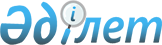 Аудандық мәслихатының 2015 жылғы 12 мамырдағы № 238 "Әйтеке би ауданының ауылдық елді мекендеріне 2015 жылы жұмыс істеу және тұру үшін келген денсаулық сақтау, білім беру, әлеуметтік қамсыздандыру, мәдениет, спорт және агроөнеркәсіптік кешен саласындағы мамандарына әлеуметтік қолдау шараларын ұсыну туралы" шешімінің күшін жою туралыАқтөбе облысы Әйтеке би аудандық мәслихатының 2016 жылғы 29 ақпандағы № 305 шешімі      Қазақстан Республикасының 2001 жылғы 21 қаңтардағы "Қазақстан Республикасындағы жергілікті мемлекеттік басқару жіне өзін-өзі басқару туралы" Заңының 6 бабына, Қазақстан Республикасының 2005 жылғы 8 шілдедегі "Агроөнеркәсіптік кешенді және ауылдық аумақтарды дамытуды мемлекеттік реттеу туралы" Заңының 7 бабының 3 тармағына сәйкес Әйтеке би аудандық мәслихаты ШЕШІМ ҚАБЫЛДАДЫ:

      1. Аудандық мәслихатының 2015 жылғы 12 мамырдағы № 238 "Әйтеке би ауданының ауылдық елді мекендеріне 2015 жылы жұмыс істеу және тұру үшін келген денсаулық сақтау, білім беру, әлеуметтік қамсыздандыру, мәдениет, спорт және агроөнеркәсіптік кешен саласындағы мамандарына әлеуметтік қолдау шараларын ұсыну туралы" (нормативтік құқықтық актілерді мемлекеттік тіркеу тізілімінде № 4335 тіркелген, 2015 жылғы 11 маусымында "Жаңалық жаршысы" аудандық газетінде жарияланған) шешімінің күші жойылды деп танылсын.

      2. Осы шешім алғаш ресми жарияланғаннан кейін күнтізбелік 10 күн өткен соң қолданысқа енгізіледі.


					© 2012. Қазақстан Республикасы Әділет министрлігінің «Қазақстан Республикасының Заңнама және құқықтық ақпарат институты» ШЖҚ РМК
				
      Аудандық мәслихаттың

Аудандық мәслихаттың

      сессия төрағасы:

хатшысы:

      Ж.Қамбаров

А.Ермағамбет
